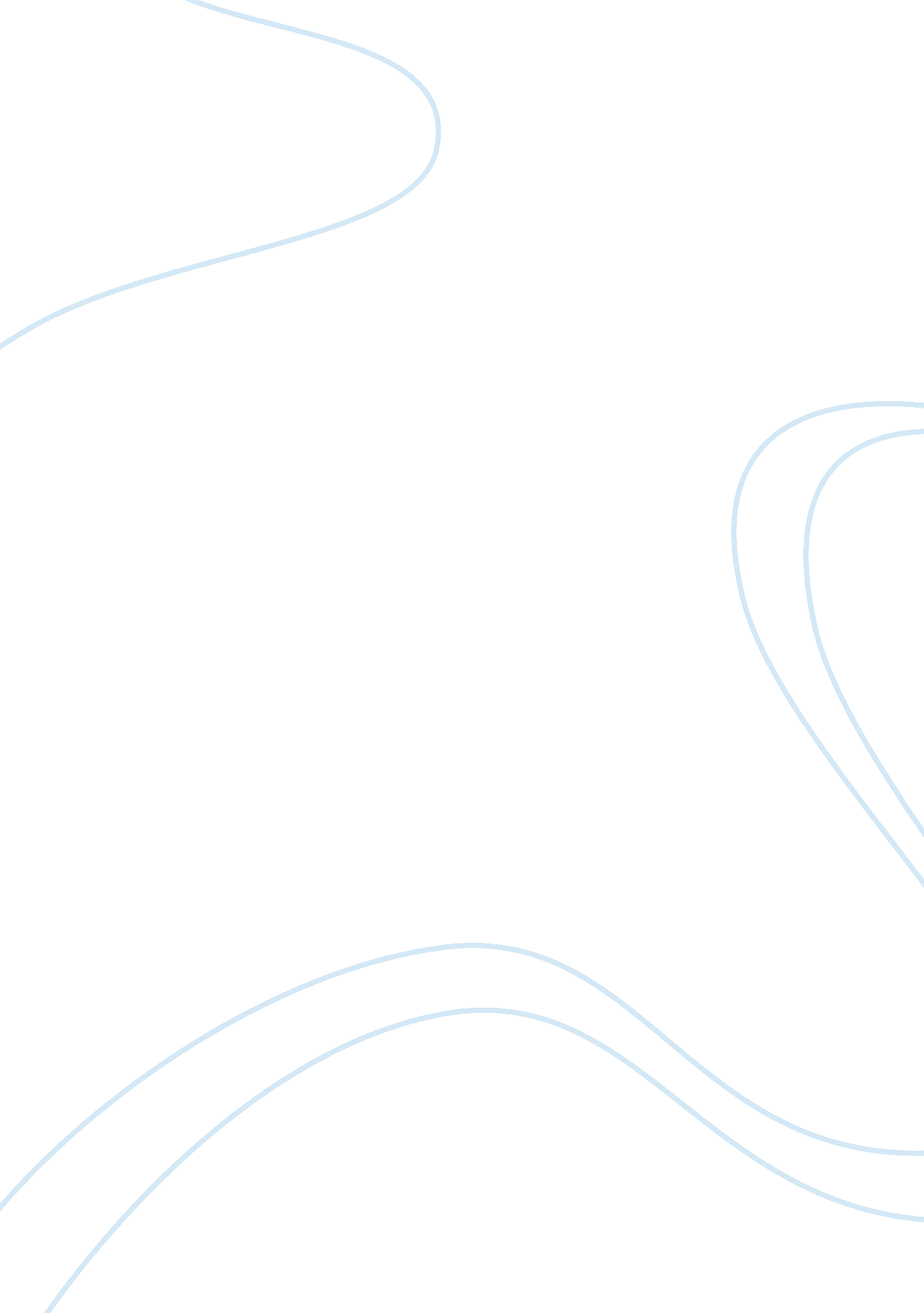 Week 4 journalLinguistics, English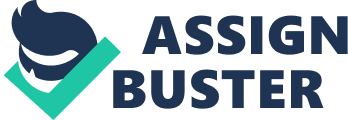 Topic: College textbook sticker shock causes to leave books on the shelves Books, once known to be the best friend of Man and a very important source of knowledge are now being ignored by us. The main reason behind this ignorant behavior of human beings towards books is the development of new technologies such as internet, smart phones and Ebooks. But, one thing that is usually left unnoticed by most of the people is that students still need books for their studies and those books which we call textbooks are not cheap and in the reach of every student now. Instead, they are getting expensive each day and now we’ve come to a time when students from families which are above average cannot afford to have all the required for their courses and every student has to either borrow the book from a friend or from some library in order to get necessary information for their required project or course. 
Apart from students getting into a psychological state of inferiority, lack of proper textbooks has been shown to affect student’s grades as well. When students won’t get the required information from an authentic source, their lack of knowledge is definitely going to affect them in their studies. Measures should be taken to provide the students with their textbooks free of cost or if not possible, at a cost which is affordable to them since the prices of these books has rocketed high in the sky in the last 10-12 years. 
Work Cited 
" College textbook sticker shock causes students to leave books on the shelves." ContraCostaTimes. com. N. p., n. d. Web. 1 Feb. 2014. . 